2022 Ross Golf Academy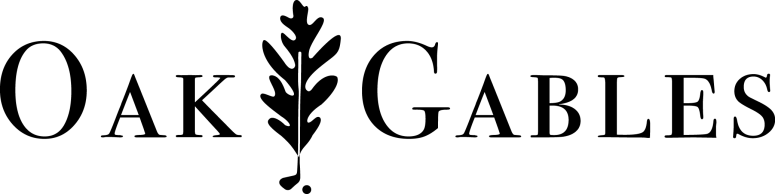 NAME:_____________________________________________________  Age:_________________PHONE:  		E-MAIL:   	Taxes includedSummer Camps are for ages 9 and overSchedule8:45-9:00 Drop-off @ Driving Range9:00-12:00 Instruction12:00-1:00 Lunch (Provided)1:00-3:00 On-course Activities3:00-3:30 Pick-up @ ClubhouseCall in Payments or Mail to:Oak Gables Golf Club 1505 Hwy #2 – Jerseyville, ON  L0R 1R0Phone: (905) 648-4653    admin@oakgables.comPlease do not send your card # by mail – phone it in.  Security by mail cannot be guaranteed.
VISA		Card # ________________________     Cardholder Name:  _________________MASTERCARD     	                                     Expiry  _____/_____	CHEQUE	⁯      CASH	SEE REVERSE . . . PLEASE READ CAREFULLYMembers must sign waiver release and indemnity agreementPERSONAL PROPERTY
The Club is not responsible for the loss or theft of, or damage to, personal property on the Club’s premises whether held in storage or not.  This includes, but is not limited to, golf clubs, golf bags, golf accessories, money, or other property.  The Member will take all precautions to avoid loss or theft of or damage to personal property.  In the event of such loss or damage, the Member agrees to hold the club harmless from and against any and all claims, actions, cost, expenses and demands in respect to such theft, loss or damage however caused arising out of or in connection with the use of the ClubPOWER CART
The member agrees to assume all risk of loss or damage to motorized golf carts rented or borrowed from the club as well as the risk of injury to the Member or other persons and damage to other property arising from the use of the golf cart.  The Member will take all precautions to avoid loss or damage to the golf carts, damage to other property and injury to persons including to the Member arising out of the use of golf carts.  In the event of any loss, damage, or injury, the Member agrees to hold the Club harmless from and against any and all claims, actions, costs, expenses, and demands in respect of such loss, damage or injury, however caused.

The Member agrees to indemnify and reimburse the Club for any liability, cost or expense imposed by law upon the Club for any and all such losses.GENERAL WAIVER
The Member acknowledges that there are risks inherent in participation in the game of golf.  The Member agrees to release the Club from any liability from personal injury, property damage or loss sustained by the Member, including injury resulting in death and any financial loss or damage directly or indirectly resulting from Members’ activities or participation in events at the Club.  The Member further waives, as against the Club, all claims recourses and rights of action that the Member may have against the Club as a result of persona injury, property damage or loss.The Member agrees that this waiver, release and indemnity agreement shall not be affected by any negligence, gross negligence, breach of contract or any other conduct on the part of the Club.
The Member acknowledges that he or she has read the waiver, release and indemnity agreement and understands and accepts the contents hereof.
In the event that any provision herein contained is deemed to be unenforceable and/or invalid, then the provisions shall be severable from the whole of the document and shall not affect the validity and enforceability of the other provisions and the document as a whole. Guardian Signature: _____________________________________   Date: _________________My signature indicates that I have read and am in agreement with the above statements.Summer Camps $550 (members $450)                              Check BoxSummer Camps $550 (members $450)                              Check BoxJuly 4-8July 11-15FULLJuly 18-22FULLJuly 25-29August 1-5August 8-12CANCELLEDAugust 15-19August 22-26August 29 – Sep 2MEMBERSHIPSJunior Membership $600 (Range Included) *1 bucket/day